                                              Card 1.                           Приложение 21.Replace the full rejection of the brief. Swipe the arrow. (Замените полное отрицание – кратким. Проведите стрелку.)2. Record the following positive sentences negative.3. Think of the negative images offer.Приложение 4Приложение 5Parrot cannot skip.Isn’tThe cat is not green.Hasn’tAnn has not got frog.Can’tA dog cannot fly.Hasn’tThe pencil is not long.Can’tFox has not got hat.Isn’tTiger can swim.Monkey has got hen.Cat is fat.Mouse can sing.Pencil is grey.Mother has got lion.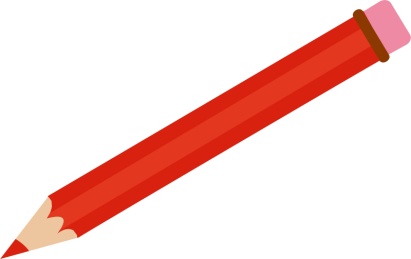 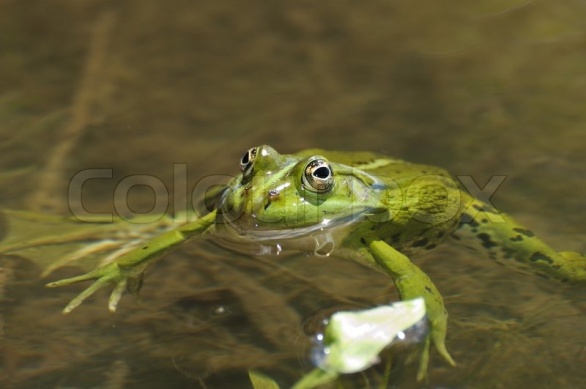 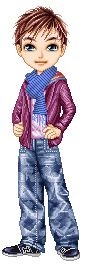 cancannotcan’thas gothas not gothasn’t gotisis notisn’t It was very easy and clearI need more practiceI had a very hard perform the job